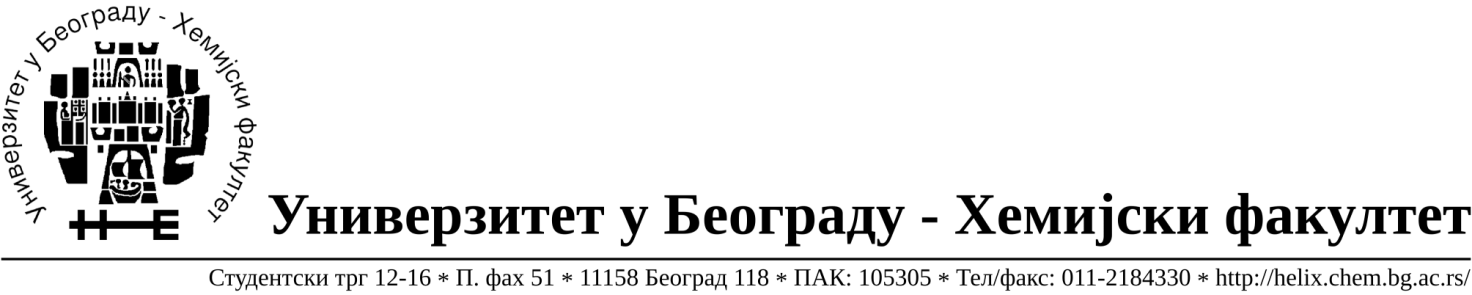 Na zahtev( pitanje) potencijalnih ponuđača, ovim putem dostavljamo traženo pojašnjenje             ( odgovor) u vezi javne nabavke male vrednosti dobara- materijala za obrazovanje                        ( laboratorijsko staklo i potrošni materijal) oblikovanu po partijama, broj 11/15. Pitanje:- Partija 10.- Da li bireta treba da bude sa staklenom ili teflonskom slavinom i da li treba da bude svetla ili tamna ili je svejedno?Odgovor: Svetla , teflonska slavina.Pitanje:- Partije 11,12,13,256,257- Da li bireta treba da bude sa ravnom ili kosom slavinom ili je svejedno?Odgovor: Ravna slavina.Pitanje:- Partije 62,63,154,155,156,157,245,246,247- Da li je prihvatljivo ponuditi pipette klipne B klase?Odgovor: Potrebno je ponuditi klipne pipete A klase.Pitanje:- Partije 258,259 - Da li erlenmajer treba da bude sa slifom ili usko ili siroko grlo?Odgovor: Široko grlo, bez šlifa.U Beogradu, 03.04.2015.godine.